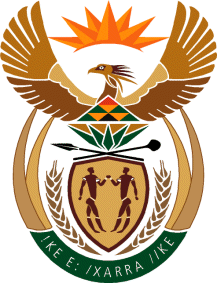 MinistryEmployment & LabourRepublic of South AfricaPrivate Bag X499, PRETORIA, 0001. Laboria House 215 Schoeman Street, PRETORA Tel: (012) 392 9620 Fax: 012 320 1942Private Bag X9090, CAPE TOWN, 8000. 120 Plein Street, 12th Floor, CAPE TOWN Tel: (021) 466 7160 Fax 021 432 2830www.labour.gov.zaNATIONAL COUNCIL OF PROVINCESWRITTEN REPLY			QUESTION 32 [CW36E]Bargaining Council agreements32.	Mr J J Londt (Western Cape: DA) to ask the Minister of Employment and Labour:Whether, with reference to “Economic Transformation, Inclusive Growth and Competitiveness: Towards an Economic Strategy for South Africa”, a paper that was recently released by the Minister of Finance, he will implement the suggestions that the Bargaining Council agreements should not be extended to small businesses (details furnished); if not, what is the position in this regard; if so, what are the relevant details?		CW36EREPLY:The Honourable Mr JJ Londt will recall that the Minister of Finance developed a policy discussion paper and promised to table it for discussions at NEDLAC. As soon as the Minister of Finance tables the paper at NEDLAC, NEDLAC, social partners, which includes Government, will engage with the issues raised in that paper as it relates to the labour market. The honourable member is also reminded of the fact that the development of labour market policy is predicated on social dialogue engagements amongst the social partners which include organized business and labour as well as Community at NEDLAC.  Any amendment to labour law and policy will therefore have to be engaged with at NEDLAC. 